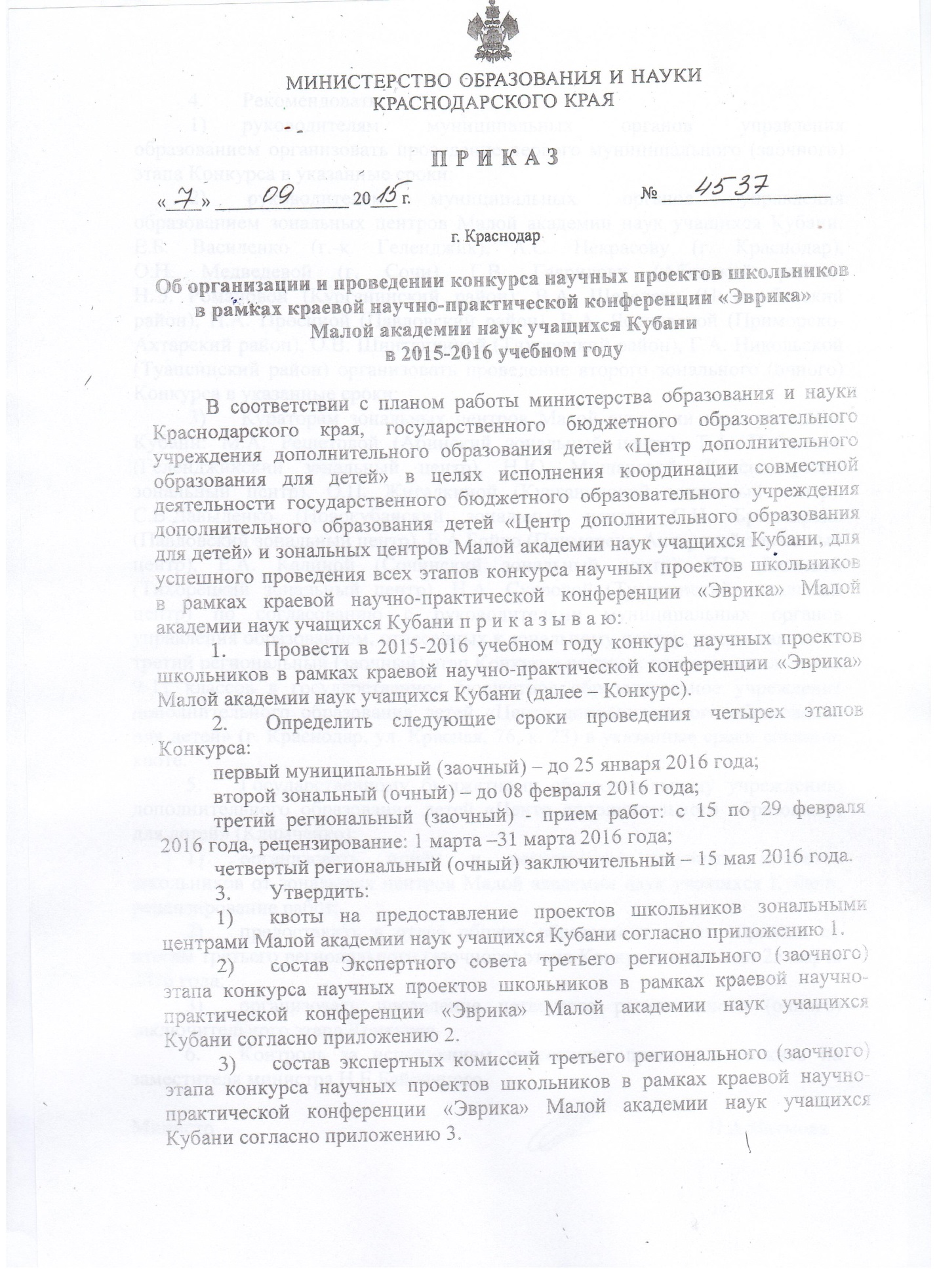 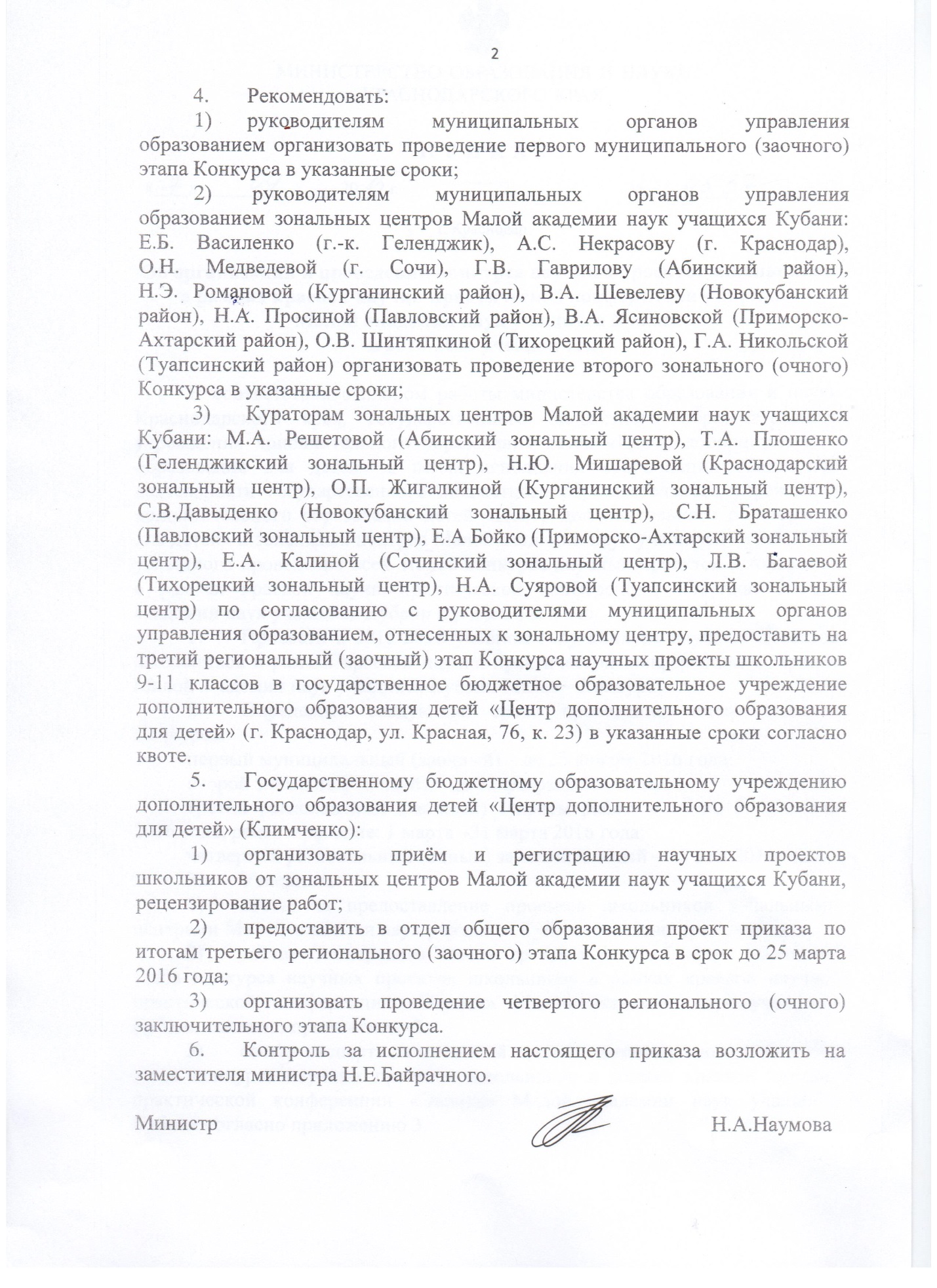 ПРИЛОЖЕНИЕ 1УТВЕРЖДЕНА приказомминистерства образования и науки Краснодарского краяот 7.09.2015 года  № 4537Квота зональных центров и муниципальных образований для участия в третьем региональном (заочном) этапе конкурса научных проектов школьников в рамках краевой научно-практической конференции «Эврика» Малой академии наук учащихся Кубани в 2015-2016 учебном годуНачальник отдела общего образования	                                       О.А.Лозовая№ п/пЗональный центр МАНМуниципальное образованиеКол-во проектов1.АбинскийАбинский район451.АбинскийКрасноармейский район151.АбинскийКрымский район121.АбинскийСеверский район211.АбинскийСлавянский район271.АбинскийТемрюкский район13ИТОГОИТОГОИТОГО1332.ГеленджикскийАнапа132.ГеленджикскийГеленджик212.ГеленджикскийНовороссийск42ИТОГОИТОГОИТОГО763.КурганинскийКурганинский район253.КурганинскийЛабинский район253.КурганинскийМостовской район103.КурганинскийОтрадненский район7ИТОГОИТОГОИТОГО674.НовокубанскийАрмавир 354.НовокубанскийГулькевичский район124.НовокубанскийКавказский район74.НовокубанскийНовокубанский район354.НовокубанскийУспенский район15ИТОГОИТОГОИТОГО1045ПавловскийБелоглинский район205ПавловскийКрыловский район65ПавловскийКущевский район245ПавловскийЛенинградский район255ПавловскийНовопокровский район75ПавловскийПавловский район15ИТОГОИТОГОИТОГО976Приморско-АхтарскийБрюховецкий район106Приморско-АхтарскийЕйский район256Приморско-АхтарскийКалининский район166Приморско-АхтарскийКаневской район406Приморско-АхтарскийПриморско-Ахтарский район236Приморско-АхтарскийСтароминский район306Приморско-АхтарскийЩербиновский район6ИТОГОИТОГОИТОГО1507ТихорецкийВыселковский район87ТихорецкийДинской район277ТихорецкийКореновский район307ТихорецкийТбилисский район157ТихорецкийТимашевский район327ТихорецкийТихорецкий район327ТихорецкийУсть-Лабинский район20ИТОГОИТОГОИТОГО1648Туапсинский районАпшеронский район88Туапсинский районБелореченский район108Туапсинский районГорячий Ключ108Туапсинский районТуапсинский район16ИТОГОИТОГОИТОГО449Краснодарскийокруга г. Краснодара95ИТОГОИТОГОИТОГО9510Сочинскийрайоны г. Сочи70ИТОГОИТОГОИТОГО70ИТОГОИТОГОИТОГО1000